Lesson 10:  The Distributive Property and the Products of Decimals Student Outcomes Through the use of arrays and partial products, students use place value and apply the distributive property to find the product of decimals.Lesson Notes Stations are used in this lesson.  Therefore, some prep work needs to be completed.  Prepare stations before class and have a stopwatch available. Classwork Opening Exercise (3 minutes)The Opening Exercise should be solved using the multiplication of decimals algorithm.  These problems will be revisited in Examples 1 and 2 to show how partial products can assist in finding the product of decimals. 
Opening ExerciseCalculate the product.Example 1 (5 minutes):  Introduction to Partial ProductsShow students how the distributive property can assist in calculating the product of decimals.  Use this example to model the process.
Example 1:  Introduction to Partial ProductsUse partial products and the distributive property to calculate the product.Separate  into an addition expression with two addends,  and .  Emphasize the importance of the place value.  The problem will now be .When the distributive property is applied, the problem will be .It is ideal for students to to be able to solve these problems mentally using the distributive property, but we understand if additional scaffolding is needed for struggling students.  Remind students that they need to complete the multiplication before adding.  After giving students time to solve the problem, ask for their solutions.Show students that the answer to this example is the same as the Opening Exercise but that most of the calculations in this example could be completed mentally. Example 2 (7 minutes):  Introduction to Partial ProductsHave students try to calculate the product by using partial products.  After they complete the problem, encourage students to check their answers by comparing it to the product of the second problem in the Opening Exercise.  When a majority of the class has completed the problem, have some students share the processes they used to find the product.  Answer all student questions before moving on to the Exercises. 
Example 2Use partial products and the distributive property to calculate the area of the rectangular patio shown below.square feetThe area of the patio would be  square feet.Exercises (20 minutes)Students complete stations individually or in pairs.  Encourage students to use partial products in order to solve the problems.  Students are to write the problem and their processes in the space provided in the student materials.  Remind students to record each station in the correct place because not everyone will start at station one.ExercisesUse the boxes below to show your work for each station.  Make sure that you are putting the solution for each station in the correct box.Closing (6 minutes)Students share their answers to the stations and ask any unanswered questions. Exit Ticket (4 minutes) Name ___________________________________________________		Date____________________Lesson 10:  The Distributive Property and the Products of DecimalsExit TicketComplete the problem using partial products.	Exit Ticket Sample SolutionsComplete the problem using partial products.	Problem Set Sample SolutionsCalculate the product using partial products.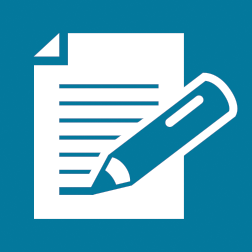 Station One:Calculate the product of .Station Two:Calculate the product of .Station Three: Calculate the product of .Station Four: Calculate the product of .Station Five: Calculate the product of .